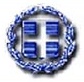 ΕΛΛΗΝΙΚΗ ΔΗΜΟΚΡΑΤΙΑ                                                     ΝΟΜΟΣ ΜΑΓΝΗΣΙΑΣΔΗΜΟΣ ΖΑΓΟΡΑΣ-ΜΟΥΡΕΣΙΟΥ                                   Ζαγορά,   24 - 01 - 2017   ΑΝΑΚΟΙΝΩΣΗ Έναρξη Προγράμματος Κοινωφελούς Χαρακτήρα σε  όλους τους Δήμους της χώρας, για 24.251  θέσεις πλήρους απασχόλησης Ξεκινάει από σήμερα Τρίτη 24/01/2017 και ώρα 10η πρωινή, η διαδικασία υποβολής των ηλεκτρονικών αιτήσεων από τους ενδιαφερόμενους, εγγεγραμμένους στο μητρώο του ΟΑΕΔ ανέργους, ηλικίας 18 ετών και άνω, με καταληκτική ημερομηνία υποβολής την Παρασκευή 03/02/2017 και ώρα 12η μεσημβρινή. Η υποβολή των αιτήσεων γίνεται - αποκλειστικά με ηλεκτρονικό τρόπο - στην ιστοσελίδα του ΟΑΕΔ (www.oaed.gr), χρησιμοποιώντας το σχετικό πεδίο υποβολής ηλεκτρονικής αίτησης, από πιστοποιημένους χρήστες στις Ηλεκτρονικές Υπηρεσίες της Διαδικτυακής πύλης του ΟΑΕΔ, εισάγοντας τους κωδικούς πρόσβασης (Ονομασία Χρήστη και Συνθηματικό).Όσοι ενδιαφερόμενοι δημότες του Δήμου Ζαγοράς-Μουρεσίου δεν έχουν πρόσβαση στις Ηλεκτρονικές Υπηρεσίες της Διαδικτυακής πύλης του ΟΑΕΔ, μπορούν για την υποβολή της ηλεκτρονικής αίτησής τους να προσέλθουν με τους προσωπικούς τους κωδικούς πρόσβασης είτε στο Δημοτικό Κατάστημα Ζαγοράς και συγκεκριμένα στον υπάλληλο κ. Οικονόμου Γεώργιο είτε στο Δημοτικό Κατάστημα Τσαγκαράδας, στο ΚΕΠ Τσαγκαράδας και συγκεκριμένα στους υπαλλήλους κ. Σοφογιάννη Πολυτίμη και κ. Κωστόπουλο Αντώνιο κατά τις εργάσιμες ημέρες και ώρες.Οι ενδιαφερόμενοι μπορούν να επιλέξουν μία (1) μόνο ειδικότητα τοποθέτησης από τις αναφερόμενες στη σχετική λίστα του Παραρτήματος Ι της Νο 1/2017 Δημόσιας Πρόσκλησης του ΟΑΕΔ και μέχρι τρεις (3) Επιβλέποντες Φορείς.Δικαίωμα υποβολής ηλεκτρονικών αιτήσεων έχουν μόνο οι εγγεγραμμένοι στο μητρώο ανέργων του ΟΑΕΔ που ανήκουν σε –τουλάχιστον- μία από τις παρακάτω κατηγορίες:εγγεγραμμένοι άνεργοι στα μητρώα ανέργων του ΟΑΕΔ, μέλη οικογενειών στις οποίες δεν εργάζεται κανείς και οι σύζυγοι αυτών είναι εγγεγραμμένοι άνεργοι στα μητρώα ανέργων του ΟΑΕΔ εγγεγραμμένοι άνεργοι στα μητρώα ανέργων του ΟΑΕΔ, μέλη μονογονεϊκών οικογενειών, στις οποίες δεν εργάζεται κανείς εγγεγραμμένοι μακροχρόνια άνεργοι στα μητρώα ανέργων του ΟΑΕΔ άνεργοι πτυχιούχοι ΑΕΙ πανεπιστημιακού και τεχνολογικού τομέα, εγγεγραμμένοι στα μητρώα ανέργων πτυχιούχων του ΟΑΕΔ, για την κάλυψη θέσεων με βάση τα τυπικά προσόντα τους εγγεγραμμένοι άνεργοι στα μητρώα ανέργων του ΟΑΕΔ άνω των 29 ετών εγγεγραμμένοι στα μητρώα ανέργων ΑμεΑ του ΟΑΕΔεγγεγραμμένοι άνεργοι στα μητρώα ανέργων του ΟΑΕΔ, δικαιούχοι του «Κοινωνικού Εισοδήματος Αλληλεγγύης»  (ΚΕΑ), πρώην «Ελαχίστου Εγγυημένου Εισοδήματος».Υποχρέωση προσκόμισης των σχετικών δικαιολογητικών στα ΚΠΑ2 του ΟΑΕΔ  μέχρι την λήξη της προθεσμίας υποβολής των αιτήσεων (03-02-2017), έχουν μόνο οι δυνητικά ωφελούμενοι α) άνεργοι μονογονεϊκών οικογενειών, β) άνεργοι που ανήκουν στην κατηγορία των ΑμεΑ, αλλά έχουν εγγραφεί ως κανονικοί άνεργοι στο γενικό μητρώο του Οργανισμού και επιθυμούν να μεταφερθούν στο ειδικό μητρώο ΑμεΑ του ΟΑΕΔ και γ) οι εγγεγραμμένοι άνεργοι γονείς προστατευόμενων τέκνων ΑμεΑ. Για την διευκόλυνση τους, οι ενδιαφερόμενοι ενημερώνονται από την ιστοσελίδα του ΟΑΕΔ (www.oaed.gr), και συγκεκριμένα από τις Ηλεκτρονικές Υπηρεσίες- ΟΔΗΓΙΕΣ ΠΡΟΣΒΑΣΗΣ ΣΤΙΣ ΗΛΕΚΤΡΟΝΙΚΕΣ ΥΠΗΡΕΣΙΕΣ ΤΟΥ ΟΑΕΔ- Οδηγίες για την απόκτηση Κωδικών Πρόσβασης.Οι ωφελούμενοι κατατάσσονται στον Πίνακα Κατάταξης Ανέργων με βάση τα εξής εννέα (9) αντικειμενικά κριτήρια μοριοδότησης:1) Το χρονικό διάστημα συνεχόμενης εγγεγραμμένης ανεργίας του ωφελουμένου με ανώτατο όριο τους 60 μήνες. 2) Το χρονικό διάστημα συνεχόμενης εγγεγραμμένης ανεργίας του/της συζύγου των ανέργων της πρώτης κατηγορίας, με ανώτατο όριο τους 60 μήνες.3) Την αναπηρία του υποψήφιου ωφελούμενου σε ποσοστό 50% και άνω. 4) Το ετήσιο εισόδημα, ατομικό ή οικογενειακό. 5) Την ηλικία. 6) Τον αριθμό των ανήλικων τέκνων. 7) Τον αριθμό του προστατευόμενου ή προστατευόμενων τέκνων ΑμεΑ (ανηλίκων ή /και ενηλίκων) με ποσοστό αναπηρίας 67% και άνω.8) Την εντοπιότητα με βάση την έδρα της μόνιμης κατοικίας του ωφελούμενου.9) Το «Κοινωνικό Εισόδημα Αλληλεγγύης» (ΚΕΑ), πρώην «Ελάχιστο Εγγυημένο Εισόδημα».Το σύστημα επιλογής βασίζεται στη μοριοδότηση των συγκεκριμένων κριτηρίων με αντικειμενικό και διαφανή τρόπο με τη χρήση μηχανογραφικού λογισμικού του ΟΑΕΔ.Οι πληροφορίες για τα λοιπά κριτήρια επιλογής και κατάταξης των ωφελουμένων προέρχονται από το ΟΠΣ του ΟΑΕΔ και αντλούνται αυτεπάγγελτα την ΓΓΠΣ και την ΗΔΙΚΑ ΑΕ. Περισσότερες πληροφορίες για το πρόγραμμα, τις προϋποθέσεις και τη διαδικασία προσλήψεων οι ενδιαφερόμενοι μπορούν να αναζητήσουν στην ιστοσελίδα του Οργανισμού Απασχόλησης Εργατικού Δυναμικού (www.oaed.gr).ΑΠΟ ΤΟΝ ΔΗΜΟ ΖΑΓΟΡΑΣ-ΜΟΥΡΕΣΙΟΥ